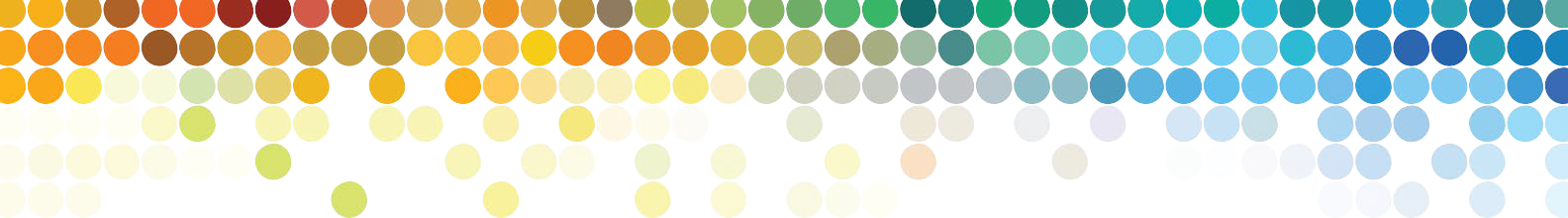 Using EOLE Training Resources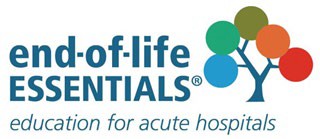 EOLE has developed a suite of education resources that are purpose built for short, targeted education sessions. Consider using these resources in your in-service education. All the EOLE resources are freely available to be adopted and used.Education sessions can take many forms, so you may have a small group on the ward, or you may be presenting a more formal session with a larger group. You may have 15 minutes, or you may have an hour. A few examples are:Smaller learning groups could consist of 2 or 3 professionals who work towards individualised goals – this type of in-service learning would suit the topic of communication. This small group could work together to identify individualised professional learning goals and support each other over a few weeks to achieve them.You could use the PowerPoint presentation which provides a broad introduction to a topic. There are matched Seminar Notes which provide self-reflection type discussion questions to prompt interaction and deeper learning for a group.A larger group could be separated into smaller groups with each group set the task of discussing certain aspects of end of life. This might include: ’using the word dying in a conversation’, ‘can you recognise dying’, ‘how does the team work together’. Each group could then feed back to the larger group.You might have a few minutes with a group where you could grab a reflection point and put it to the group to briefly discuss.You will find here a list of education resources in EOLE that may be used in teaching sessions or as standalone talking or reflection points.Initially, there are a couple of pdf documents that summarise what is available:‘EOLE Education at a glance’– a summary of all the education modules‘EOLE video dictionary’- a summary of all the videos that are in various modules‘EOLE quizzes and reflections’– a summary of what can be taken from the modules‘EOLE talking heads videos’- a summary of videos where guests speak about EOLE or other topics such as self-care and medications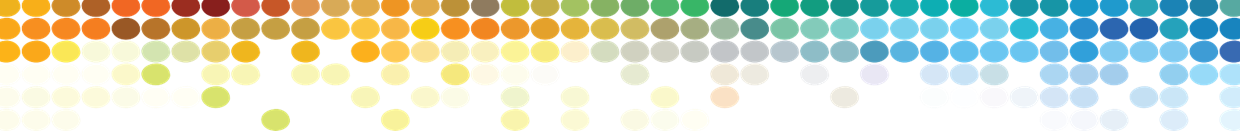 VIDEOSThere are videos in each module where we have used actors in short scenarios. These can be used in education sessions. Each are timed to allow for planning teaching sessions.CLINICAL VIDEOSThese videos cover certain clinical aspects‘States of Mind at the End of LifeAnxiety – ‘Anxiety’ (4mins, 8 sec)Symptoms of depression – ‘Depression’ (3mins, 46 secs)Demoralisation – ‘Demoralisation’ (5mins, 4 secs)Assessing Patient States of Mind at the End of LifeScreening – ‘Screening’ (3min, 42 secs)Patient centred communication and shared decision-makingSelf-care: Prof David Currow – ‘Self-Care’ (1 min, 38 secs)TOOLKITSResources and action checklists may be useful for teaching. Find them here by topic: https://www.endoflifeessentials.com.au/tabid/5264/Default.aspxBLOGOur blog series are available and provide snapshots of issues relevant to end-of-life care in hospitals:Supporting LGBTIQ+ people access inclusive end of life care in hospital settingsEnd-of-Life Essentials: Care for Diverse communitiesWhat matters most to patients with palliative care needs when receiving care within the hospital setting?How can we better recognise dying in acute care?Tips for compassionate end-of-life care in acute careHow a practice change toolkit can improve end-of-life care in hospitalsACCREDITATIONEOLE Accreditation Essentials is for if you are providing information on EOL requirements relative to hospital accreditation.